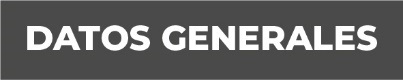 Nombre Rubén Cortés Hernández Grado de Escolaridad Licenciado en Derecho Cédula Profesional (Licenciatura) 08738168Teléfono de Oficina 2727280600 Ext. 3025Correo Electrónico  Formación Académica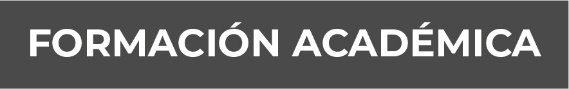 Septiembre 2006Septiembre 2009Universidad IVES, Xalapa, Ver., Estudios de Licenciatura en Derecho.Septiembre 2011 septiembre 2012Especialidad en Derecho Penal, en estudios de Posgrado en la Universidad IVES, en la Ciudad de Xalapa, Veracruz.Julio 2017 abril 2019Cursando la Maestría en Derecho Procesal Penal, en el Instituto de Estudios Superiores en Derecho Penal (INDEPAC), en la ciudad de México.Junio 2019 a la fechaInstituto de Estudios Superiores en Derecho Penal INDEPACTrayectoria Profesional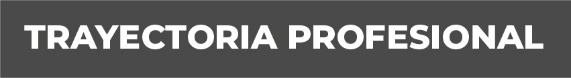 Septiembre 2015 Mayo 2016Fiscal Itinerante, adscrito a la Fiscalía Coordinadora Especializada en Asuntos Indígenas y de Derechos Humanos, habilitado en tantoyuca, Ver.Junio 2016 Agosto 2016Fiscal Auxiliar de la Fiscal Coordinadora Especializada en Asuntos Indígenas y de Derechos HumanosSeptiembre 2016 Marzo 2019Fiscal Itinerante en Papantla, Ver.Abril 2019 a la fecha Fiscal Itinerante en Orizaba, Ver. Conocimiento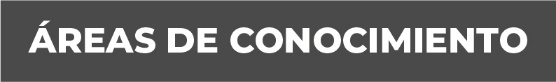 Derecho PenalDerecho ConstitucionalDerecho HumanoDerecho ProcesalAmparo